«Heidi_Aubert»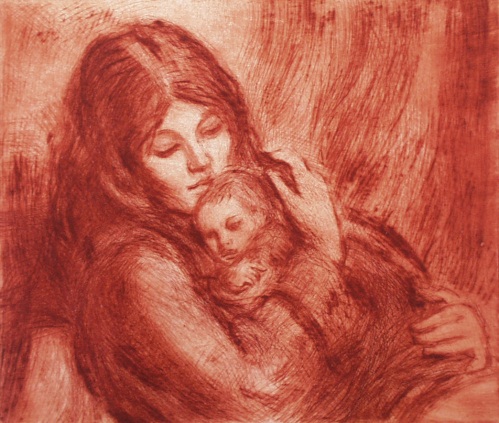 «Marta_Steinsviksvei_5»«M_1283_Oslo» 										Oslo, 08.04.15Forespørsel om deltakelse i prosjektet «Good Start» en oppfølgingsstudie til allergi-studien/ NoMICTakk for at dere tidligere har vært med i både morsmelk studien og i allergi-studien, og for at dere har sagt dere villig til å bli kontaktet videre.Vi starter nå en oppfølgingsstudie der vi vil se nærmere på om tarmbakteriene barnet hadde i kroppen i spedbarnsalderen betyr noe for barnets helse i skolealderen, spesielt allergi, vekt og utvikling. Vi undersøker samtidig om miljøgifter har betydning for de samme helseutfallene. På sikt kan en slik kunnskap gi helt nye og viktige behandlingsmuligheter og kanskje forebygge sykdom. Du og «Jonas» inviterestil å delta i forskningsprosjektet – «Good Start». Det innebærer å svare på et spørreskjema og at vi treffer barnet ditt og tar noen undersøkelser/ prøver. I vedlagte informasjonsbrosjyre kan du lese mer om undersøkelsene.Kontakt meg gjerne om du har noen spørsmål.Med vennlig hilsenMerete Eggesbø 					Heidi Løken AubertProsjektleder i Good Start					Helsesøster/ Rådgiver i Good start		                                      Tlf: 21078010			                        Mail: Nomic@fhi.no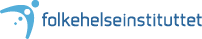 